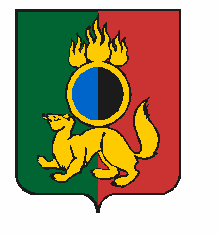 АДМИНИСТРАЦИЯ ГОРОДСКОГО ОКРУГА ПЕРВОУРАЛЬСКПОСТАНОВЛЕНИЕг. ПервоуральскПОСТАНОВЛЕТ:30.09.2021№1902О внесении изменений в постановление Администрации городского округа Первоуральск  от   20   июля  2021 года № 1399 «О заключении концессионного соглашения в отношении объектов теплоснабжения, (горячего водоснабжения), находящихся в собственности городского округа Первоуральск»В соответствии с Федеральным законом от 06 октября 2003 года  № 131-ФЗ «Об общих принципах организации местного самоуправления в Российской Федерации», Уставом городского округа Первоуральск, Федеральным законом от 21 июля 2005 года  № 115-ФЗ «О концессионных соглашениях», Администрация городского округа Первоуральск1. Внести следующее изменения  в  постановление Администрации  городского  округа  Первоуральск   от  20  июля  2021   года  № 1399  «О  заключении  концессионного соглашения в отношении объектов теплоснабжения, (горячего водоснабжения),  находящихся   в  собственности  городского  округа  Первоуральск»: 1.1. изложить пункт 9 в новой редакции: «9. Разместить настоящее постановление на официальном  сайте  Российской  Федерации  www.torgi.gov.ru   в срок до 15 октября 2021 года».1.2. приложение 5 изложить в новой редакции  в соответствии с приложением № 1 к настоящему постановлению;1.3. приложение 7 изложить в новой редакции  в соответствии с приложением № 2 к настоящему постановлению;1.4. приложение 10 изложить в новой редакции в соответствии с приложением № 3 к настоящему постановлению;1.5. приложение 11 изложить в новой редакции в соответствии с приложением № 4 к настоящему постановлению;1.6. приложение 12 изложить в новой редакции в соответствии с приложением № 5 к настоящему постановлению.2. Опубликовать настоящее постановление в газете «Вечерний Первоуральск» и разместить на официальном сайте городского округа Первоуральск. 3. Постановление  Администрации городского округа Первоуральск от 30 августа 2021 года № 1658 «О внесении изменений в постановление Администрации городского округа Первоуральск  от   20   июля  2021 года № 1399 «О заключении концессионного соглашения в отношении объектов теплоснабжения, (горячего водоснабжения), находящихся в собственности городского округа Первоуральск» считать утратившим силу.4. Контроль за выполнением настоящего постановления возложить на заместителя Главы Администрации городского округа Первоуральск  по  жилищно-коммунальному  хозяйству,  городскому  хозяйству  и  экологии  Д.Н. Полякова.Глава городского округа ПервоуральскИ.В. Кабец